Театральная студия «Сказочный дилижанс» вновь побывала с гастролями в «Сосновой горке»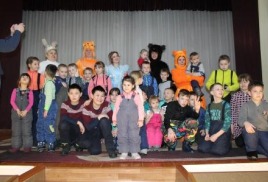 30 января участники театральной студии «Сказочный дилижанс» провели игровую театрализованную программу в  реабилитационном центре для детей и подростков с ограниченными возможностями «Сосновая горка». Участниками увлекательной программы стали отдыхающие там дети и их родители.В гости к ребятам пришла фея из радужной страны и рассказала, что исчезли все цвета радуги и что бы их вернуть, нужно много смеяться, веселиться и помогать друг другу.Дети с радостью согласились помочь фее вернуть семь ярких цветов радуги, чтобы она засияла и как прежде радовала жителей волшебной страны. И для этого нужно было выполнить все задания, которые для них приготовили лесные жители – лиса, белка, заяц и медведь. Программа была наполнена множеством конкурсов, загадок, музыкальных и подвижных игр. Весело собирали цветы, что бы украсить зеленую полянку, изображали  зверей, которых можно встретить в зоопарке, искали самых сильных ребят и многое другое. С каждым выполненным заданием на нашей радуге появлялся новый цвет.В гости к ребятам так же приходили маленькие артисты с музыкальными номерами - вокальная группа «Звездочка» и фольклорная группа «Ладушки». Ребята подпевали знакомые песни, а самые активные даже танцевали. Хорошее настроение, умение помогать и поддерживать друг друга помогли ребятам вернуть радуге все цвета. Дети и родители остались довольны столь увлекательной программой. В адрес артистов звучали очень теплые слова.  Артистов представления еще долго не отпускали, ведь каждый желал сфотографироваться со сказочными героями.А. Иванова